						May 12, 2015KENAN KRESO, PRESIDENTALFA ENERGY LLC440 NORTH WELLS SUITE 640CHICAGO IL 60654Dear Kenan Kreso:	On May 8, 2015, the Commission received your Application of Alfa Energy LLC for approval to supply electric generation services to the public in the Commonwealth of PA.  Upon initial review, the Application has been determined to be deficient for the following reasons:No Proof of Publication. All EGS applicants must publish in newspapers of general circulation. Enclosed is the list of newspapers and example of the publication notice (No 12 and Appendix H of application). 	We are waiting for mailed bond and approval of registration from Pa Dept of State Corporations Bureau. The registration ID number is required for processing application.	Pursuant to 52 Pa. Code §1.4, you are required to correct these deficiencies.  Failure to  do so within 20 days of the date of this letter will result in the Application being returned unfiled.   	Please return your items to the above listed address and address to the attention of Secretary Chiavetta.	Should you have any questions pertaining to your application, please contact our Bureau at 717-772-7777.								Sincerely,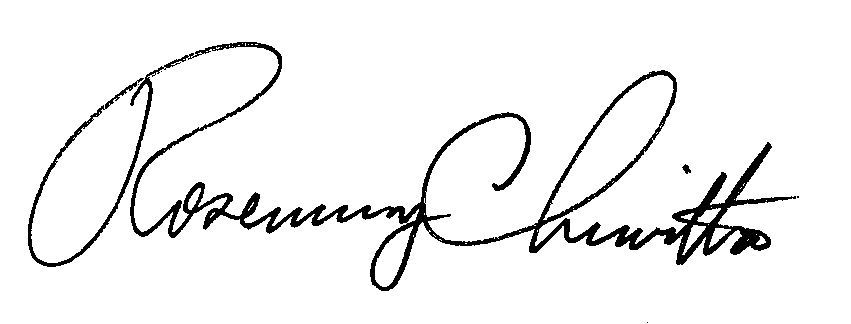 							Rosemary ChiavettaSecretary					wjz